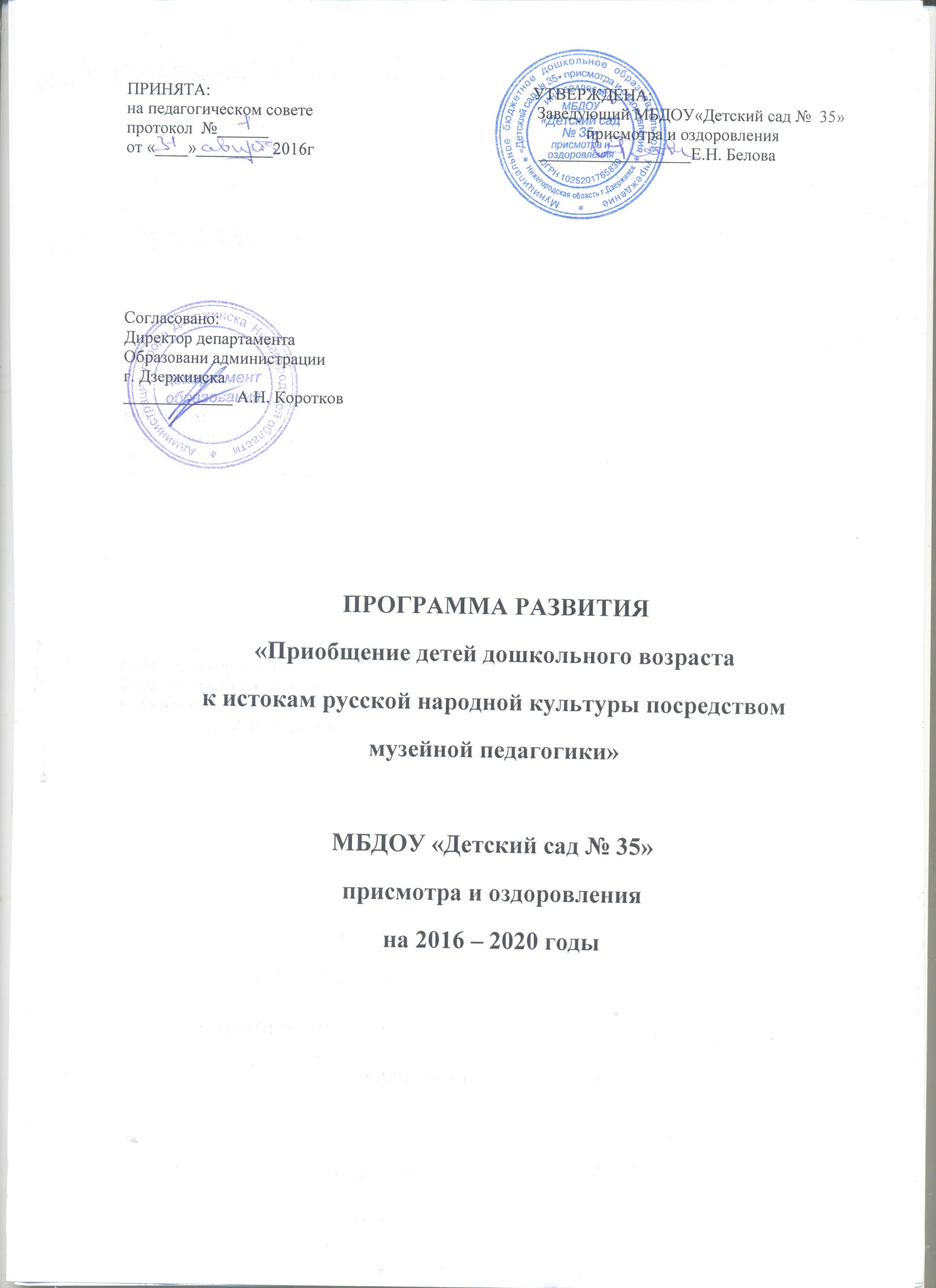 ВведениеПрограмма развития ДОУ является организационной основой деятельности Муниципального бюджетного дошкольного образовательного учреждения «Детский сад № 35» присмотра и оздоровления (далее МБДОУ № 35).Данная Программа определяет цели, задачи, направления и предполагаемые результаты развития МБДОУ «Детского сада №35» на 2016 -2020гг.Программа развития разработана в соответствии с основными задачами и направлениями развития образовательной организации, учитывая резервные возможности, профессиональный уровень педагогов и специалистов.В связи с модернизацией системы дошкольного образования в программе учтено внедрение в работу образовательной организации федерального государственного образовательного стандарта дошкольного образования (далее ФГОС ДО), переориентация педагогического коллектива на современные образовательные программы дошкольного образования, инновационные формы работы с детьми и родителями.Прослеживается непрерывное преобразование образовательного пространства ДОУ, обеспечение современным оборудованием групп и кабинетов, их оснащение с учетом современных требований.Паспорт программы развитияРАЗДЕЛ 1. Состояние и основные направления деятельности МБДОУ1.Общие сведения о дошкольном учрежденииПолное наименование Учреждения: Муниципальное бюджетное дошкольное образовательное учреждение «Детский сад № 35» присмотра и оздоровления.Сокращенное наименование Учреждения:МБДОУ «Детский сад № 35».Адрес: 606044,  Нижегородская область,  г. Дзержинск, п. Желнино, ул. Кооперативной, дом  40Телефон: 8(8313)39 01 52Электронный адрес: ds 35@uddudzr.ruОфициальный сайт: http://35dzn.dounn.ruРуководитель МБДОУ – заведующий Белова Евгения НиколаевенаЛицензия: на право осуществления образовательной деятельности Министерство образования Нижегородской обл.Лицензия № 537Серия 52 Л01№ 0003828от 28 апреля 2016г.Бессрочно	Нормативно - правовые основы деятельности МБДОУ « Детский сад № 35» отражаются Уставом и локальными актами.Учредителем и собственником имущества Учреждения является Муниципальное образование городской округ город  Дзержинск.  Функции и полномочия  учредителя Учреждения осуществляются Администрацией города Дзержинска.Здание Учреждения построено в 1892 году. Является объектом культурного наследия (памятником истории и культуры ) регионального значения «Усадьба» ,включено в единый государственный реестр объектов культурного наследия (памятников истории культуры) народов Российской Федерации.Проектная мощность МБДОУ – 30 человекВ ДОУ функционирует 2 разновозрастные группы оздоровительной направленности:младше - средняя группа – 1старше - подготовительная группа – 1Общее количество воспитанников- 32 чел.Режим пребывания детей в МБДОУ:пятидневная неделя, режим пребывания – 24 часа . -нерабочие дни – суббота, воскресенье, а также праздничные дни, установленные законодательством РФ.Содержание образовательного процесса определяется основной образовательной программой дошкольного образования, разработанной и утвержденной на основе примерной основной образовательной программы дошкольного образования и ФГОС ДО к структуре основной общеобразовательной программы дошкольного образования и условиям ее реализации. Язык, на котором ведется воспитание и обучение, русский.Предметом деятельности МБДОУ является:-воспитание, обучение, присмотр, уход, развитие, оздоровление детей в возрасте 3-7лет;-реализация  программы  дошкольного  образования,  ориентированной  на  обогащенное  развитие ребенка;-составление учебных планов, рабочих программ, планирование педагогической работы по реализации образовательных областей;организация досуга детей, проведение конкурсов, экскурсий, утренников, выставок; -организация работы по повышению квалификации работников МБДОУ; -проведение педагогической, физической диагностики, консультаций врача- фтизиатра;-внедрение инновационных средств, форм, методов педагогической работы.Характеристика воспитанников МБДОУ.МБДОУ «Детский сад№ 35» рассчитан на 30 мест.детском саду функционирует 2 группы, которые посещает 30 детей. Группы скомплектованы по разновозрастному принципу:младше-средняя группа от 3до 5 лет;старше-подготовительная от 5 до 7 лет.Характеристика кадрового состава ДОУ.Муниципальное дошкольное образовательное учреждение «Детский сад № 35» укомплектован сотрудниками на 100%.Количество сотрудников: 16 человек, из них педагогических работников – 5 человек.С целью выполнения Инструкций по охране труда проводится контроль и систематические проверки. Регулярно проводятся инструктажи по охране жизни и здоровья, по техники безопасности труда, по правилам пожарной безопасности, внутреннего трудового распорядка, санитарным правилам. Администрация и профсоюзный комитет детского сада контролирует выполнение персоналом должностных инструкцийПовышение компетентности, профессионализма воспитателей, специалистов – одно из важнейших условий улучшения качества дошкольного образования. Поэтому одним из главных условий достижения эффективных результатов деятельности дошкольного образовательного учреждения стала потребность у педагогов в непрерывном профессиональном росте. Все педагоги МБДОУ, согласно плану повышения квалификации, проходят курсы каждые 3 года.Характеристика материально-технической базы ДОУВ	дошкольном  учреждении  создана  материально-техническая  база  для жизнеобеспечения  и  развития  детей,  систематически  ведется	работа по созданию предметно-  пространственной  развивающей  образовательной среды. Детский  сад расположен в двухэтажном здании, построенном по типовому проекту. Имеет	все виды благоустройства: водопровод, канализацию. В МБДОУ созданы условия для всестороннего развития ребенка. Групповые помещения обеспечены функциональной мебелью и игровым оборудованием в соответствии с требованиями СанПин. Расстановка мебели, игрового и дидактического материала в групповых комнатах согласовывается с принципами развивающего обучения, индивидуального подхода, дифференцированного воспитания. Детский сад оснащён аудиотехникой, музыкальными центрами, музыкальными инструментами, видеоаппаратурой, компьютерами, факсом, создана локальная сеть. Детский сад подключен к сети Интернет.Развивающая предметно-пространственная среда организована в соответствии с возрастными особенностями, интересами, интеллектуальным развитием детей, что способствует развитию познавательной сферы и укреплению психофизического здоровья ребенка дошкольного возраста.Взаимодействие с семьями воспитанниковРабота с родителями является одним из важных направлений работы МБДОУ. Поэтому педагоги находятся в постоянном поиске новых форм взаимодействия с семьями воспитанников. В детском саду выстроена система сотрудничества с родителями, которые активно участвуют в общественной жизни дошкольного учреждения. Педагогическое образование родителей (или законных представителей) воспитанников осуществляется как традиционными методами через наглядные пособия, стенды, беседы, консультации, родительские собрания, так и с помощью современных средств информатизации (сайт МБДОУ, электронная почта МБДОУ).Родители (законные представители) воспитанников занимают активную позицию в образовательном процессе, учатся преодолевать трудности вместе с ребенком и добиваться определённых результатов. Изучение особенностей семьи и ребёнка, запросов родителей (законных представителей) узнаём с помощью анкетирования, диагностирования, опроса, сотрудничества через реализацию творческих проектов (в том числе через сайт МБДОУ).Финансирование МБДОУОсновным источником финансирования имущества Учреждения является целевое финансирование из городского и областного бюджета. МБДОУ самостоятельно осуществляет финансово-хозяйственную деятельность, имеет самостоятельный баланс, лицевой счет, финансируется Учредителем в соответствии с договором.МБДОУ использует финансовые и материальные средства, закрепленные за ним Учредителем в соответствии с Уставом. Учредитель составляет и утверждает смету расходов, согласно которой производится финансирование.Другими источниками образования имущества МБДОУ являются:-безвозмездные и благотворительные взносы и пожертвования;-иные источники, не запрещенные Российским законодательством. Привлечение внебюджетных средств позволяет улучшить материальные условия жизнедеятельности образовательного учреждения.РАЗДЕЛ 2. Аналитическое и прогностическое обоснование Программы развития2.1 . Анализ образовательного процессаАктуальное состояние. Качество образовательных услуг, оказываемых в МБДОУ № 35, находится на хорошем уровне, о чем свидетельствуют отзывы родителей воспитанников.В детском саду функционируют 2 разновозрастные группы  с 24 часовым пребыванием. На момент составления Программы МБДОУ было укомплектовано детьми на 100%.Дошкольное образовательное учреждение реализует образовательную политику в соответствии с законодательными и нормативными актами: Законом РФ “Об образовании”, “Типовым положением о дошкольном образовательном учреждении”.Образовательный процесс регламентируется основной образовательной программой МБДОУ «Детского сада№35» присмотра и оздоровления , разработанной участниками творческой группы детского сада и утвержденной на Педагогическом совете. В основную образовательную программу МБДОУ № 35 ежегодно вносятся необходимые коррективы.В группах оздоровительной направленности МБДОУ дошкольное образование осуществляется в соответствии с образовательной программой дошкольного образования Учреждения, разработанной на основе примерной основной образовательной программы дошкольного образования "Программы воспитания и обучения в детском саду "От рождения до школы" под редакцией Н.Е.Вераксы, Т.С.Комаровой, М.А.Васильевой, парциальной программы О.Л.Князевой, М.Д.Маханёвой  «Приобщение к истокам народной культуры».Содержание образования в МБДОУ реализуется в различных формах организации педагогического процесса и дифференцируется по следующим образовательным областям: коммуникативно-личностное развитие, познавательное развитие, речевое развитие, художественно-эстетическое развитие, физическое развитие.В настоящее время воспитанникам ДОУ оказываются только бесплатные образовательные услуги. Качество образовательных услуг, по результатам анкетирования, удовлетворяет как воспитанников, так и их родителей.Анализ степени удовлетворенности качеством образовательного процесса взрослых субъектов образовательного процесса показывает, что большинство родителей положительно оценивают качество предоставляемых образовательных услуг (80,5%).МБДОУ № 35 взаимодействует с учреждениями здравоохранения, Детская городская поликлиника № 10, ГБУЗ НО «Дзержинский противотуберкулёзный диспансер» .Для получения полной и объективной картины профессионального мастерства педагогов  в ДОУ ежегодно проводится проблемный анализ их работы, который выявил следующее: воспитатели в своей работе пытаются использовать личностно – ориентированный подход к детям, преобладает демократический стиль отношений. Воспитатели испытывают затруднения при проведении НОД, при взаимодействии с детьми в разных видах деятельности  .Анализ результатов анкетирования воспитателей позволил сделать вывод: коллектив сплоченный, в основном квалифицированный, стабильный, работоспособный, но имеет недостаточно высокий уровень педагогической культуры. На данный момент дошкольное учреждение полностью укомплектовано сотрудниками, коллектив объединен едиными целями и задачами и имеет благоприятный психологический климат.Последнее время все острее ставится проблема обновления содержания образования в детском саду, введения в практику работы новых форм дошкольного образования на базе уже функционирующего МБДОУ. Соответственно возникает проблема финансово-экономической и нормативно-правовой обеспеченностью данного вопроса. Проблемно-ориентированный анализ. Необходимо совершенствование блока «Мониторинг качества образовательного процесса». На данный момент в ДОУ достаточно низкая обеспеченность образовательной программы пакетом методико-диагностических материалов (76%, что не достаточно для гарантирования высокого качества образовательного процесса).2.2. Анализ здоровьесберегающей и здоровьеформирующей деятельности МБДОУАктуальное состояние. Положительная динамика укрепления здоровья воспитанников существует, но она недостаточна, для того чтобы говорить об эффективной системе здоровьесбережения в МБДОУ, позволяющей спрогнозировать и предупредить детскую заболеваемость. Анализ эффективности здоровьесберегающей деятельности показал, что в МБДОУ не внедрены в практику работы: индивидуальные маршруты оздоровления, план по формированию культуры здоровья у родителей воспитанников.Формирование грамотности в вопросах здоровья осуществляется в 3 направлениях:Работа с детьми - специально организованные тематические, игровые, интегрированные занятия и игры, походы, экскурсии, тематические досуги и развлечения, театрализованная деятельность, художественно-эстетическая деятельность.Взаимодействие с родителями - оформление тематических стендов, открытые занятия, день Здоровья, индивидуальное консультирование по текущим проблемным вопросам, выход на родительские собрания медицинского работника, совместные мероприятия, родительский клуб .Работа с сотрудниками МБДОУ - освещение вопросов здорового образа жизни в рамках педсоветов, семинаров, транслирование опыта работы с детьми.Поддержанию  и  укреплению  здоровья  субъектов  образовательного  процесса способствует и соблюдение требований СанПин 2.4.1.3049-13 при организации образовательного процесса в МБДОУ, при пополнении РППС и укреплении материально-технической базы учреждения, при организации профилактической и физкультурно-оздоровительной работы МБДОУ, организации питания, соблюдению санитарно-гигиенических условий (профилактические, санитарно-гигиенические и противоэпидемические мероприятия). Здоровьесберегающая среда МБДОУ требует серьезных изменений – необходим капитальный ремонт систем водоснабжения, водоотведения, отопления и канализации МБДОУ, замена части оконных блоков, пополнение малыми формами территории.Проблемно-ориентированный анализ. Все чаще в учреждение поступают дети, имеющие помимо предрасположенности к простудным заболеваниям, те или иные функциональные и морфологические отклонения в состоянии здоровья, требующие повышенного внимания, консультаций специалистов.Увеличение угрозы безопасности жизни и здоровья воспитанников МБДОУ в связи с постоянно возрастающей технической изношенностью, как самого здания детского сада, так и всех коммуникационных систем. Недостаточный объем финансирования не позволяет в полном объеме выполнить требования контролирующих органов.Перспективы развития. Ориентация на достижение стабильной положительной динамики в вопросах поддержания и укрепления здоровья подрастающего поколения, приобщения к здоровому образу жизни заинтересованного взрослого населения. Использование индивидуальных маршрутов здоровья воспитанников, оснащение материально-технической базы  (пополнение базы здоровьесберегающего оборудования).2.3. Анализ управляющей системыАктуальное состояние. В результате комплексного исследования системы управления МБДОУ было выявлено, что в детском саду существует достаточно эффективная, профессиональная, компетентная система административного и оперативного управления коллективом. Руководитель в равной и высокой степени ориентирован на задачи и отношения.В детском саду практикуется: материальная и моральная поддержка инициативы работников, регулярное проведение консультаций, детальное обсуждение порядка работы, разработка и внедрение правил и инструкций.Управленческая деятельность осуществляется посредством административного (заведующий), общественного (родительские Советы в каждой группе, участие родителей в Педагогическом совете с правом совещательного голоса), коллективного (Общее собрание Учреждения, Педагогический совет) управления.Проблемно-ориентированный анализ. Сложности, связанные с малой активностью коллектива и общественности во взаимодействии ,что  затрудняет процесс совершенствования системы управления.Перспективы развития. Разработка плана взаимодействия педагогов и родителей ,вовлечение их  в образовательный процесс.2.4. Анализ ресурсных возможностейВ рамках мониторинга ресурсного обеспечения анализу подвергались кадровые, социальные, информационно-коммуникационные, материально-технические, финансово-экономические, нормативно-правовые ресурсы. При мониторинговом исследовании кадровой обстановки в МБДОУ были получены следующие результаты.Актуальное состояние. Укомплектованность кадрами составляет 100%. Основу педагогического персонала в детском саду составляют специалисты с большим стажем работы (72 %), для которых характерны такие черты, как традиционность взглядов на процесс образования, избегание инноваций, профессиональное и эмоциональное выгорание.Воспитатели и педагоги – специалисты участвуют в заседаниях Педагогического совета МБДОУ по актуальным для данного учреждения проблемам образовательного процесса. В последние годы все не все педагоги повысили свою квалификацию в рамках прохождения курсовой подготовки. В дошкольном учреждении есть педагоги, способные работать в инновационном режиме.Проблемно-ориентированный анализ. Несоответствие потребности родителей в высококвалифицированных педагогических кадрах для своих детей и постоянно снижающегося престижа педагогических профессий.Инертность, недостаточно высокий уровень аналитико-прогностических умений ряда педагогов не позволяет им достойно представить опыт своей работы.Перспективы развития. В ДОУ есть педагоги, имеющие потенциал к работе в инновационном режиме. Именно эти педагоги, готовые к повышению своей компетентности, аттестации на более высокую квалификационную категорию, смогут составить инновационный стержень учреждения и, как следствие, обеспечить максимально возможное качество образовательной услуги.Омоложение педагогического коллектива, с дальнейшей перспективой привлечения на постоянную работу выпускников педагогического колледжа.Повышения профессиональной компетенции педагогов через курсы повышения квалификации (по ФГОС ДО), семинары, вебинары, открытые мероприятия на уровне города.2.5. Анализ наличия и актуального состояния информационно-коммуникационных ресурсовАктуальное состояние. Связь дошкольного учреждения со средствами массовой информации находится на низком уровне. Чаще всего реклама ограничивается информацией на родительском собрании или тематических стендах в группах. Из бесед с родителями, детей, поступающих в МБДОУ, выявлено, что информацию о детском саде они получили в основном от родственников и знакомых.МБДОУ № 35 имеет собственный сайт, посредством которого не достаточно осуществляется обратная связь с родителями воспитанников, не практикуется электронное анкетирование, социальные опросы и т.д.Однако в МБДОУ недостаточно используются возможности:ИКТ (нет технической возможности широко использовать в образовательном процессе);Internet (доступ к сети имеет только администрация МБДОУ);полиграфии (не изготавливаются буклеты, календари, стенды и плакаты, отражающие жизнь детского сада).Проблемно-ориентированный анализ. Недостаточный образовательный уровень педагогов в области использования ИКТ, средне оснащенная техническая база препятствует более широкому использованию электронных образовательных ресурсов (ЭОР) в образовательном процессе детского сада.Перспективы развития. Использование ИКТ в образовательном процессе позволит перевести его на более высокий качественный уровень. Размещение на сайте учреждения рекламы образовательных услуг для повышения конкурентоспособности учреждения.2.6.  Анализ материально-технических ресурсовАктуальное состояние. Пространственная среда помещений детского сада пополняется в соответствии с требованиями программы, реализуемой в МБДОУ. В групповых помещениях, в соответствии с современными требованиями к организации предметно-пространственной развивающей образовательной среды и требованиями ФГОС ДО, недостаточно оборудованы центры для организации разнообразной детской деятельности (как самостоятельной, так и совместной с воспитателем).Наряду с этим существует ряд проблем: на территории детского сада недостаточно спортивно-игрового оборудования, перечень и количество оборудования не в полной мере соответствуют требованиям СанПин 2.4.1.3049-13. Вследствие чего требуется пополнение среды МБДОУ современным развивающим оборудованием.Проблемно-ориентированный анализ.Проблема недостаточного количества оборудования, как для обеспечения образовательного процесса (в соответствии с требованиями образовательной программы), так и материально-технического оснащения (соответствующего требованиям СанПиН 2.4.1.3049-13 и СНиП).Перспективы развития. Возможность пополнения материально-технической базы и предметно-пространственной развивающей образовательной среды за счет бюджета ДОУ, добровольных пожертвований юридических и физических лиц.Ключевые проблемы, требующие рассмотрения и перспективного решения:1. Традиционность форм дошкольного образования в МБДОУ. 2. Недостаточный спектр участников  социума по взаимодействию с МБДОУ.3. Недостаточная финансово-экономическая и материально-техническая основа для перехода дошкольного учреждения в инновационный режим работы.Необходимость разрешения обозначенных проблем позволяет наметить дальнейшие перспективы развития образовательного учреждения и определить целостную концептуальную модель будущего дошкольного учреждения.РАЗДЕЛ 3. Основная идея инновационного развития МБДОУВведение инноваций – это комбинация уже известных средств и методов, которые качественно изменят образовательный процесс, не меняя его кардинально. Педагогические инновации направлены как на ребенка, так и на педагогов и родителей. Часть педагогов имеют потенциал к работе в инновационном режиме, участвуют в работе объединений педагогов на различных уровнях, участвуют в конкурсах профессионального мастерства, обобщают свой опыт работы, внедряют в образовательный процесс новинки педагогической науки и практики.Для развития инновационной деятельности в ходе реализации подготовительного этапа определены следующие приоритетные направления:повышение качества дошкольного образования;личностное развитие ребенка дошкольного возраста, способного реализовать себя, как часть социума;осуществление духовно-нравственного воспитания.Важно отметить, что направление духовно – нравственного развития в данной Программе МБДОУ № 35 является приоритетным. Поскольку в настоящее время Россия переживает один из непростых исторических периодов. И самая большая опасность, подстерегающая наше общество сегодня, - не в развале экономики, не в смене политической системы, а в разрушении личности. Ныне материальные ценности доминируют над духовными, поэтому у детей искажены представления ο доброте, милосердии, великодушии, справедливости, гражданственности и патриотизме.Таким образом, цель инновационных изменений – формирование деятельности, направленной на реализацию права каждого ребенка на качественное и доступное образование, обеспечивающее равные стартовые условия для полноценного физического и психического развития детей как основы их успешного обучения в школе, а также реализация целостного духовно–нравственного и социального развития, формирование внутреннего мира и развитие нравственной позиции ребенка.Формы планирования инновационной деятельности в МБДОУ будут являться оправданными и эффективными, так как позволят:Воспитателям и специалистам:повысить уровень педагогического профессионализма и компетентности, овладение навыками ИКТ;подобрать современные методики и технологии по развитию у детей духовно-нравственной культуры;более целенаправленно и успешно влиять на всестороннее  развитие дошкольников;ориентироваться на критерии успешной подготовки детей к школе;внедрять эффективные технологии сотрудничества с родителями в практику социально-делового и психолого-педагогического партнерства.Родителям:нагляднее и яснее увидеть интеграцию различных видов и форм педагогической деятельности в процессе воспитания и обучения детей;повысить активность участия в жизни детского сада, осознанию ими доминирующей роли семейного воспитания и роли МБДОУ как "помощника" семьи в развитии и воспитании детей (в т.ч. духовно – нравственном);повысить уровень родительской компетенции.Администрации МБДОУ:полнее и детальнее отслеживать и контролировать применение педагогами системного и индивидуально - ориентированного подхода в работе с дошкольниками.разработка диагностического инструментария (социологический опрос, анкетирование, экспертные оценки, разнообразные способы учёта творческих достижений педагогов и обучающихся, анализ качественных и количественных показателей )Ожидаемые результаты инновационной деятельности:подготовка инновационной методической продукции (перспективные планы, система работы	с детьми, педагогами, родителями)обеспечение целостности, единства духовно-нравственного пространства в содержательном и организационном планах.РАЗДЕЛ 4 . Цели и задачи ПрограммыЦель - формирование духовно-нравственного воспитания детей дошкольного возраста посредством создания социально-педагогических условий, ориентированных на традиционные культурные национальные ценности.  	Для достижения поставленных целей были определены следующие задачи:1.Формировать духовные, нравственные и патриотические качества у детей дошкольного возраста в организации воспитательно-образовательного процесса.2.Обеспечить   обновление развивающей  предметно  -  пространственной среды ДОУ, способствующей формированию нравственно-патриотических позиций   воспитанников.3.Способствовать формированию у воспитателей мотивации к использованию инновационных технологий и повышению профессиональной компетентности в музейной педагогике.4. Совершенствовать и обновлять систему взаимодействия с семьями воспитанников, содействовать повышению роли родителей  в духовно-нравственном воспитании ребенка дошкольного возраста.РАЗДЕЛ 5 . Концептуальный проект развития МБДОУ № 35Развитие МБДОУ №35 обусловлено введением ФГОС ДО к структуре и содержанию дошкольного образования и повышением важности таких задач воспитания, как формирование духовности и культуры, инициативности, самостоятельности, толерантности, способности к успешной социализации в обществе" (из Концепции модернизации российского образования").Современное общество характеризуется ростом национального самосознания, стремлением понять и познать историю, культуру своего народа. Национальная культура становится для ребенка первым шагом в освоении богатств мировой культуры, присвоении общечеловеческих ценностей, формировании собственной личностной культуры. Приобщение к традициям народа особенно значимо в дошкольные годы. Ребенок является будущим полноправным членом социума, ему предстоит осваивать, сохранять, развивать и передавать дальше культурное наследие этноса через включение в культуру и социальную активность.В дошкольном возрасте идет процесс целенаправленного формирования знаний, чувств, оценок, интересов, а так же  показывают, что познавательный интерес проявляется как стремление ребенка проникать во все многообразие окружающего мира, отражать в сознании причинно-следственные связи и отношения, закономерности.Приобщение дошкольников к истокам русской народной культуры– это одна из важнейших задач воспитания и обучения детей дошкольного возраста.  ДОУ Включение музея в общеобразовательный процесс способствует формированию психологической и нравственной готовности человека не только жить в  стремительно изменяющемся мире, но и быть субъектом происходящих в нем социокультурных преобразований.Основная Концепция проекта по созданию и организации деятельности мини – музея «Русская изба» - его функциональность и целесообразность.На основе народной культуры,  большого количества  предметов старины, в детском саду  был создан мини-музей «Русская изба», целью которого является ознакомление детей с историей, традициями и бытом наших предков, через развитие познавательного интереса к истории предметного мира. Название мини-музея символично, так как именно тщательно и детально продуманная  деятельность мини–музея «Русская изба» призвана стать источником приобщения воспитанников к истории, культуре и традициям своего  народа.Знаменательно то, что детский сад находится в пригороде города Дзержинска, в поселке Желнино и располагается в бывшем купеческом доме, сам являясь историческим местом.  Специфика дошкольного учреждения такова, что он является детским садом присмотра и оздоровления детей, а круглосуточное пребывание в детском саду лишает ребенка ежедневного общения с родителями,  дети из семей, находящихся в социально-опасном положении,  очень ограничены в своих представлениях о предметах, которые их окружают, социально не адаптированы.  Создание нашего мини-музея «Русская изба» - есть возможность введения детей в особенный мир путем действенного познания через предметы русского быта, изделия народных промыслов,  способных пробудить интерес к нетрадиционной культуре, к обычаям русского народа, воспитать любовь и уважение к своему отечеству. Необходимо отметить, что экспонаты нашего музея только подлинные: это прялки, чугуны, ухват, самовар, угольные утюги, тканые дорожки, вышитые и выбитые занавески, заслонка для печи, берестяной туесок, кочерга, крынка, веретено и т. д.  Только прикасаясь к настоящим предметам старины, дошкольники чувствуют принадлежность к истории своей семьи. Только предметы, сделанные руками его далёких предков, донесут до сознания ребёнка представление о жизни в далеком прошлом.Миссия дошкольного учреждения. Обеспечение условий для проживания дошкольного детства, как самоценного периода жизни через реализацию специально организованного образовательного процесса с детьми, направленного на развитие и воспитание личности ребёнка, и социальный заказ государства и семей.Духовно-нравственное воспитание позволит придать образовательной системе новое качество, призванное раскрыть человеческие ресурсы ради социально-экономического, общественного и духовно-культурного развития общества.Базовые ценности:-Ребёнок как уникальная развивающая личность, его здоровье, интересы, потребности, духовные и нравственные качества. Уважение и доверие к нему, предоставление возможности проявить инициативу,самостоятельность.-Педагог как личность, носитель образования.-Командная и творческая работа как основа достижения успеха.-Культура организации как культура взаимоотношений с родителями воспитанников и социумом.-Семья как основная среда личностного развития ребёнка, ориентация на её образовательные потребности и запросы, содружество с ней.Принцип интеграции – мини-музей должен учитывать содержание образовательной программы ДОУ и помогать в реализации ее общих задач и задач отдельных образовательных областей.Принцип деятельности и интерактивности – мини-музей должен предоставлять воспитанникам возможность реализовать себя в разных видах детской деятельности (использовать экспонаты в сюжетно-ролевых играх, создавать поделки и включать и х в общую экспозицию и т.д.).Принцип природосообразности – мини-музей должен быть создан с учетом психофизиологических особенностей детей разного возраста и предусматривать условия для раскрытия творческого потенциала каждого ребенка.Принцип научности – представленные экспонаты должны достоверно отражать тематику мини-музея, объяснять различные процессы и явления в рамках выбранной темы научным и в то же время доступным для ребенка языком.Принцип гуманизации и партнерства – мини-музей должен предлагать условия для всестороннего развития ребенка, поощрения его инициативности, творческой деятельности в рамках субъект-субъектных отношений в системе «взрослый – ребенок», «ребенок- ребенок».Принцип культуросообразности – мини-музей должен быть ориентирован на приобщение детей к мировой культуре, общечеловеческим ценностям через освоение ценностей и норм национальной культуры в ходе непосредственно образовательной деятельности в музейном пространстве.Принцип динамичности и вариативности – экспозиции мини-музея должны постоянно дополняться и обновляться с учетом возрастных особенностей детей группы.Принцип разнообразия – наполнение мини-музея экспонатами, разными по форме, содержанию, размерам, отражающими историческое, природное и культурное разнообразие окружающего мира.Принцип регионального компонента – мини-музей должен предусматривать организацию работы с детьми по ознакомлению их с культурным наследием региона, а также культурой других народов, что способствует развитию толерантности и формированию чувства патриотизма.РАЗДЕЛ 6 . Стратегия развития МБДОУ №35Стратегия развития учреждения рассчитана на период до 2020 года. Стратегия определяет совокупность реализации приоритетных направлений, ориентированных на развитие детского сада. Эти направления определены тематическими блоками: «Нормативный», «Управление», «Мини-музей», «Кадры», «Безопасность и качество», «Сотрудничество», обеспечивающие участие в реализации программы коллектива детского сада, родителей воспитанников, социума.Стратегическая цель программы: формирование духовно-нравственного воспитания детей дошкольного возраста посредством создания социально-педагогических условий, ориентированных на традиционные культурные национальные ценности.  Аналитический этап (2016 -2017 уч.г.) Цель: Определение возможностей дошкольного учреждения и готовности коллектива МБДОУ для реализации задач Программы развития. Создание банка нормативно-правовых и методико-диагностических материалов.Система мероприятий. Блок «Нормативный»:Создание рабочей группы по разработке Программы развития ДОУ;Разработка программы развития  дошкольного образования по ФГОС, рабочих программ педагогов по ФГОС ДО;Проведение комплексной оценки качества образовательного процесса в детском саду (с позиции коллектива, заказчиков образовательной услуги;Совершенствование основной образовательной программы;Налаживание системы межведомственного взаимодействия;Совершенствование развивающей предметно-пространственной среды;Разработка плана работы по реализации духовно – нравственного воспитания;Разработка четких критериев и диагностического инструментария духовно-нравственного развития ребёнка по возрастным категориям;Блок «Музейная педагогика»:Мониторинг всех участников образовательного процесса с      использованием разработанного диагностического инструментария  духовно-нравственного развития.Изучение учебной методической литературы по музейной педагогике, а также опыт работы по проблеме духовно-нравственного и патриотического воспитания детей дошкольного возраста;Расширение музейного пространства,посредством создания в группах центров мини-музея, в соответствии с возрастными особенностями воспитанников; Создание условий для осуществления инновационной деятельности –музейной педагогики в детском саду по нравственно-патриотическому воспитанию детей дошкольного возраста;Внедрение в систему работы ДОУ проектной деятельности по музейной педагогике;Блок «Управление»:Подготовка нормативной базы для создания Совета родителей;Создание условий для расширения возможностей использования ИКТ;Улучшение и модернизация материально-технической базы ДОУ;Блок «Кадры»:Мониторинг состояния кадровой обстановки в учреждении;Выявление уровней владения педагогами навыками работы по данному направлению в образовательном процессе и по духовно- нравственному воспитанию;Разработка плана по повышению профессиональной компетентности педагогического и обслуживающего персонала МБДОУ;Блок «Безопасность и качество»:Создание системы условий, обеспечивающей всю полноту развития детской деятельности и личности ребенка;Составление смет на ремонтные работы по замене ХВС, ГВС – коммуникаций, системы водоотведения канализации, замены оконных блоков.Блок «Сотрудничество»:Активное привлечение широкой общественности к жизни ДОУ.Выявление запросов родителей о содержании и качестве по вопросам духовно-нравственного воспитания ;Включение родителей в образовательный процесс и участию в совместных мероприятиях ДОУ;Привлечение всех участников образователного процесса к обновлению РППС групп и мини-музея (пополнение фонда музея экспонатами);Прогностический этап (2017 – 2018 уч.г.)Цель: Развитие образовательного учреждения, оптимизация функционирования МБДОУ. Апробация новшеств и коррекция отдельных напрвлений работы.Система мероприятий. Блок «Нормативный»:Реализация мероприятий, направленных на повышение уровня профессиональной компетентности педагогов МБДОУ, что в свою очередь, способствует повышению качества образовательной услуги.Совершенствовать скоординированную систему деятельности семьи и детского сада по духовно-нравственному воспитанию дошкольников.Включение в практику инновационных форм работы дошкольного образования. Блок «Мини-музей»: Организация распространения положительного опыта по деятельности в мини-музее ДОУ ;Внедрение нетрадиционных форм работы – организация семейного клуба «Познаём вместе»;Приобщение участников образовательного процесса к активному участию в конкурсах, мастер-классах, акциях, выставках, экскурсиях, праздниках;Разработка и опробирование образовательных и социальных проектов по духовно-нравственному патриотическому воспитанию детей дошкольного возраста.Блок «Управление»:Расширение общественного участия в управлении учреждением, отработка механизма деятельности МБДОУ. Привлечение источников финансирования (бюджет, добровольные пожертвования и спонсорская помощь, грантовые средства).Блок «Кадры»:Разработка кадровой политики (создание системы подбора, повышения квалификации кадров, создание системы мотивации).Совершенствование системы оплаты труда в части выполнения дополнительных обязанностей, стимулирования повышения профессионального мастерства.Проведение работы по сплочению педагогического коллектива, формирование умений вырабатывать групповую стратегию деятельности в режиме тренингов.Организация межведомственного взаимодействия, создание системы социального партнерства с учреждениями образования, культуры, здравоохранения.Блок «Безопасность и качество»:Частичное приведение в соответствие с требованиями СанПиН 2.4.1.3049-13 и СниП территории, здания, помещений и коммуникационных систем учреждения.Работы по обновлению развивающей  предметно-пространственной среды и материально- технической базы детского сада за счет разнообразных источников финансирования.Блок «Сотрудничество»: Оформление тематических стендов, открытые занятия, дни здоровья, индивидуальное консультирование по текущим проблемным вопросам, выход на родительские собрания медицинского работника, совместные мероприятия.Расширение связей с учреждениями культуры и здравохранения, общественными организациями.Итоговый  этап (2018 – 2020 уч. г.)Цель: Внутренняя и внешняя экспертная оценка достижений. Формирование адекватных и целостных представлений о реальном состоянии образовательной системы.Система мероприятий Блок «Нормативный»:Комплексная экспертиза качественных изменений в системе дошкольного образования в учреждении. Внесение необходимых корректив в образовательную программу МБДОУ.Построение целостной системы дифференцированной и индивидуальной работы педагогов с детьми с 3 до 7 лет по развитию индивидуальных способностей в разных видах деятельности.Разработка и внедрение в практику работы индивидуальных образовательных  маршрутов  детей дошкольного возраста.Анализ преемственности дошкольного и начального школьного образования, создание предпосылок для успешной адаптации выпускников МБДОУ к обучению в школе.Оценка сформированности ключевых компетенций дошкольников на основе духовно-нравственных ценностей. Блок «Мини-музей»:Комплексная оценка эффективности деятельности МБДОУ по музейной педагогике всех участников образовательного процесса.Транслирование опыта работы дошкольного учреждения по приобщению детей к истокам русской народной культуры посредством мини-музея ДОУ в сетевых сообществах. Оформление инновационных технологий по формированию  духовно-нравственных ценностей  через выпуск буклетов и информационных листовок и распространение их в социуме.Блок «Управление»:Оценка эффективности деятельности коллегиальных органов управленияАнализ роста инвестиционной привлекательности детского сада.Обновлена работа сайта ДОУ, посредством которого осуществляется обратная связь с родителями воспитанников, практикуется электронное анкетирование, социальные опросы и т.д.Использование  информационных возможностей:ИКТ ;Internet (доступ к сети);полиграфии (изготавливаются буклеты, стенды и плакаты, отражающие жизнь детского сада).Внесение корректировки в программу.Блок «Кадры»:Определение перспективных направлений деятельности МБДОУ по повышению профессионального уровня сотрудников МБДОУ.Обобщение передового педагогического опыта работы педагогов и транслирование на разных уровнях идею духовно – нравственного воспитания детей( участие в конференциях, публикации в СМИ).Повышение профессионального мастерства педагогов,участие в  конкурсном движении разного уровня .Блок «Безопасность и качество»: Анализ эффективности внедрения ресурсосберегающих технологий.Блок «Сотрудничество»: Анализ результатов.Расширение связей с учреждениями культуры и здравохранения, общественными организациями, с выдающимися людьми города, посёлка.РАЗДЕЛ 7 . Критерии результативности МБДОУ №35Раздел 8. РесурсыРАЗДЕЛ 9 . Совершенствование структуры управления.2016 – 2017уч. годОценка перспектив модернизации системы управления МБДОУ (комплексный мониторинг).Анализ актуального состояния и перспектив для совершенствования финансово-экономической модели учреждения .Создание условий для расширения возможностей использования ИКТ в процессе управления детским садом и в повышении качества образовательного процесса.Мониторинг актуального состояния кадровой обстановки в учреждении.Разработка комплексного плана по повышению профессиональной компетентности медико-педагогического и обслуживающего персонала МБДОУ.Пересмотр содержания Правил внутреннего трудового распорядка, Коллективного договора.Создание условий для составления портфолио каждого педагога образовательного учреждения, как формы обобщения опыта педагогической  деятельности;2017 - 2018 уч.годОсуществление перехода и стабильное функционирование детского сада в статусе бюджетного муниципального дошкольного образовательного учреждения; отработка механизмов деятельности учреждения, совершенствование системы мониторинга эффективности деятельности МБДОУ.Расширение общественного участия в управлении учреждением, отработка механизма деятельности Совета МБДОУ.Привлечение многоканальных источников финансирования (бюджет, добровольные пожертвования и спонсорская помощь)Организация и включение в структуру управления МБДОУ педагогов, родителей воспитанников, представителей учреждений власти, образования, здравоохранения, культуры и спорта, а также заинтересованного населения.Реализация плана мотивирования и стимулирования инновационной деятельности и проектной культуры педагогов, профилактики профессионального выгорания, стремления к повышению своей квалификации.Организация работы педагогов, родителей, представителей социума с целью решения актуальных вопросов организации образовательного процесса в МБДОУ.Организация межведомственного взаимодействия, создание системы социального партнерства с учреждениями образования, культуры, здравоохранения и спорта города.Обеспечение научного сопровождения образовательного процесса в рамках осуществления исследовательской и проектной деятельности по музейной педагогике.Осуществление комплекса социально-направленных мероприятий с целью создания положительной мотивации труда у сотрудников (рациональная организация труда; соблюдение социальных гарантий; отработка механизмов стимулирования труда работников образовательного учреждения в условиях новой системы оплаты труда, привлечение к работе в учреждении молодых специалистов).2018 - 2019 уч.годОбобщение опыта управления учреждением в проектном режиме, в новом статусе.Оценка эффективности деятельности коллегиальных органов управления.Определение перспективных направлений деятельности МБДОУ по повышению профессионального уровня сотрудников МБДОУ.Выявление, обобщение и транслирование передового педагогического опыта на разных уровнях через конкурсы профессионального мастерства, участие в конференциях, публикации в СМИ, проектную деятельность и т.д.Анализ эффективности мероприятий, направленных на социальную защищенность работников учреждения.В совершенствовании  управления  учреждением  используются  следующиемеханизмы:Законодательно – нормативный: весь образовательный процесс строится в соответствии Законом РФ «Об образовании», Типовым положением о МБДОУ. Финансово – экономический: муниципальные средства, дополнительные источники финансирования.Кадровый: организацию воспитательно-образовательной работы с детьми осуществляют педагоги со специальным образованием. Педагоги повышают свою квалификацию через разные формы: курсы, аттестация, методические объединения, мастер – классы, наставничество.Научно – методический: поиск оптимальных вариантов в составлении документов (планирование, методические разработки). Изучение авторских идей педагогов и оказание помощи в их реализации. Изучение методических разработок, технологий и внедрение их в работу МБДОУ.Система управленческой модели строится на принципах: коллегиальность в руководстве, делегирование полномочий; требовательность; контроль исполнения; демократичность.   Система управления направлена на решение следующих задач:1. Выполнение возложенных на управленческий персонал функций при минимальных затратах.2. Обеспечение содержательности, привлекательности и престижности труда, более полное использование творческого потенциала сотрудников.3. Обеспечение сохранения здоровья работников, поддержание нормального психологического климата в коллективе.Управление должно обеспечить стабильное функционирование МБДОУ и в то же время его развитияРАЗДЕЛ 10 . Ожидаемые результаты- Выполнение требований ФГОС в содержании воспитательно- образовательной деятельности;-  Повышение творческого потенциала детей, готовность к обучению в новых условиях начальной школы;- Реализация образовательных запросов родительской общественности;- Повышение уровня духовно – нравственной культуры всех участников педпроцесса.- Непрерывность совершенствования мастерства и образования педагогических кадров.- Обеспечение эффективности решения задач духовно - нравственного воспитания детей в соответствии с современными требованиями семьи, общества и государства.- Улучшение материально – технических и медико – социальных условий МБДОУ.- Реализация инновационных технологий (функционирование мини-музея ДОУ).- Информатизация процесса образования (сайт).- Сохранение имиджа ДОУ,как учреждения реализующего единые для всех базисные приоритеты, с опорой на духовно-нравственное воспитание дошкольников.- Создание конкурентности МБДОУ « Детский сад № 35» на рынке образовательных услуг.Модель педагога ДОУЛичность  с  позитивной  Я – концепцией,  педагог  способный  к  саморазвитию,  адекватному  взаимодействию  с  социумом.Личностные  качества:- гуманистическая  направленность,  уважение  прав  и  достоинств  ребенка;- высокая гражданская активность;- инициативность,  оптимизм,  жизнерадостность;- честность,  искренность;- общительность,  культура  речи;- потребность  в  ведении  здорового  образа жизни.Профессиональные  качества:- потребность  в непрерывном  образовании  и  саморазвитии;- владение  совокупностью  психолого-педагогических  знаний;- готовность  к  инновационным  преобразованиям  и  творческой  деятельности;- овладение  в образовательном процессе ДОУ современными технологиями:  здоровьесбережения,  формирования духовно-нравственной культуры, информационно-коммуникативными;- умение  объективно  анализировать  образовательный  процесс,  деятельность  ребенка;- способность  к прогнозированию, планированию, мониторингу  деятельности;- создание  психологически  комфортной  обстановки  для  самореализации  ребенка,    укрепление  его  физического  и  психического  здоровья,  формирование  основ  развития  личности;- умение  обеспечить  сотрудничество  с  семьей,  где  родители  являются  равноправными  участниками  педагогического  процесса.-Модель родителя ДОУ (законного представителя):- активный,  способный к  установлению  партнерских  отношений  с  ДОУ;- способствующий  полноценному  развитию  личности  ребенка, нравственно-патриотических позиций;- вовлеченный в процесс формирования физического и психического здоровья, гармоничного развития  ребенка;Эталонная модель выпускника дошкольного учреждения (как желаемый результат)Дошкольное образование призвано обеспечить создание основного фундамента развития ребенка - формирование базовой культуры его личности. Это позволит ему успешно овладеть видами деятельности и областями знаний на других ступенях образования.Модель разработана для детей в возрасте 7 лет, поступающих в школу.Таким образом, выпускник детского сада должен владеть следующими характеристиками: хорошим здоровьем, коммуникативной, физической, духовно-нравственной и интеллектуальной компетентностями, креативностью, любознательностью; инициативностью и самостоятельностью, произвольностью, умением управлять своим поведением. Таким образом, обе модели педагога и ребенка-выпускника отражают приоритеты в развитии ДОУ, основные характеристики желаемого будущего.У дошкольника ориентированного на успех должны быть сформированы:начальные представления об учебной деятельности.предпосылки к учебной деятельности.мотивация к обучению и успешности.Для начальных ключевых компетентностей характерна многофункциональность, овладение ими позволяет ребенку решать различные проблемы в повседневной жизни и деятельности. Начальные ключевые компетентности многомерны, в них представлены результаты личного опыта ребенка во всем его многообразии (отношения, знания, умения, творчество).К начальным ключевым компетентностям относятся:– здоровьесберегающая;– деятельностная;– информационная;– социально-коммуникативная.Таким образом, модель выпускника ДОУ представляет собой успешного дошкольника и имеет следующие аспекты успешности:ребёнок овладевает основными культурными способами деятельности, проявляет инициативу и самостоятельность в разных видах деятельности - игре, общении, познавательно-исследовательской деятельности, конструировании и др.; способен выбирать себе род занятий, участников по совместной деятельности;ребёнок обладает установкой положительного отношения к миру, к разным видам труда, другим людям и самому себе, обладает чувством собственного достоинства; активно взаимодействует со сверстниками и взрослыми, участвует в совместных играх. Способен договариваться, учитывать интересы и чувства других, сопереживать неудачам и радоваться успехам других, адекватно проявляет свои чувства, в том числе чувство веры в себя, старается разрешать конфликты;ребёнок обладает развитым воображением, которое реализуется в разных видах деятельности, и прежде всего в игре; ребёнок владеет разными формами и видами игры, различает условную и реальную ситуации, умеет подчиняться разным правилам и социальным нормам;ребёнок достаточно хорошо владеет устной речью, может выражать свои мысли и желания, может использовать речь для выражения своих мыслей, чувстви желаний, построения речевого высказывания в ситуации общения, может выделять звуки в словах, у ребёнка складываются предпосылки грамотности;у ребёнка развита крупная и мелкая моторика; он подвижен, вынослив, владеет основными движениями, может контролировать свои движения и управлять ими;ребёнок способен к волевым усилиям, может следовать социальным нормам поведения и правилам в разных видах деятельности, во взаимоотношениях со взрослыми и сверстниками, может соблюдать правила безопасного поведения и личной гигиены;ребёнок проявляет любознательность, задаёт вопросы взрослым и сверстникам, интересуется причинно-следственными связями, пытается самостоятельно придумывать объяснения явлениям природы и поступкам людей; склонен наблюдать, экспериментировать. Обладает начальными знаниями о себе, о природном и социальном мире, в котором он живёт; знаком с произведениями детской литературы, обладает элементарными представлениями из области живой природы, естествознания, математики, истории и т.п.; ребёнок способен к принятию собственных решений, опираясь на свои знания и умения в различных видах деятельности.Одним словом - это здоровый, умный, деятельный, социально активный, добрый и творческий ребенок, владеющий системой начальных ключевых компетентностей, универсальных учебных умений и мотивированный на успех учебы в школе и дальнейшей жизни.Модель будущего дошкольного образовательного учреждения (желаемый результат)Перспектива новой модели учреждения, которая видится в результате реализации программы развития, предполагает:• эффективную реализацию программы развития, воспитания и укрепления дошкольного возраста;• совершенствование модели воспитательно-образовательного процесса, обеспечивающей всестороннее развитие	 детей, формирование у них духовно-нравственных качеств;• обеспечение целостности, единства духовно-нравственного пространства в содержательном и организационном планах;• обеспечение преемственности дошкольного образования и начальной ступени школьного образования;• личностно-ориентированную  систему  образования  , характеризующуюся мобильностью, гибкостью, вариативностью, индивидуализированностью подходов; • расширение участия коллектива, родительского актива в принятии и реализации правовых и управленческих решений относительно деятельности учреждения;• принципиально новую развивающую предметно-пространственную среду, в которой бы сами предметы, материалы, игрушки и пособия содержали бы элементы «обучения и развития» - возможность самостоятельного поведения;• высокую конкурентоспособность образовательного учреждения путем включения в педагогический процесс новых форм дошкольного образования.РАЗДЕЛ 11 . Система контроля за выполнением основных разделов программыПостоянный контроль за выполнением Программы осуществляют:- Департамент образования администрации города Дзержинска;- Администрация МБДОУ №35;- Педагогический совет Учреждения.Виды контроля: фронтальный, тематический, итоговый, сравнительный, предупредительный, оперативный.Формы контроля: прямой (непосредственный), взаимоконтроль, самоконтроль, инспектирование.Методы прямого контроля: наблюдение и анализ педагогического процесса; анализ продуктов детской деятельности; изучение и анализ документации воспитателей и специалистов; изучение и анализ методического оснащения; анкетирование и тестирование воспитателей, родителей, детей; итоговые занятия; беседы.Методы взаимоконтроля: оценка состояния оснащения групп, оформления образовательного пространства и т.д., наставничество, становление молодого специалиста.Методы самоконтроля: отчет работника; обобщение опыта работы; оценка новых технологий; изучение документации педагога; привлечение педагога к организации различных форм методической работы, к проведению планового контроля в МБДОУ.Методы нспектирования: проведение проверок, наблюдений, обследований; изучение последствий принятых управленческих решений; изучение результатов педагогической деятельности. Содержание контрольно-аналитической деятельности фиксируется в годовом плане работы МБДОУ. Способом информирования общественности являются информационные стенды и сайт МБДОУ.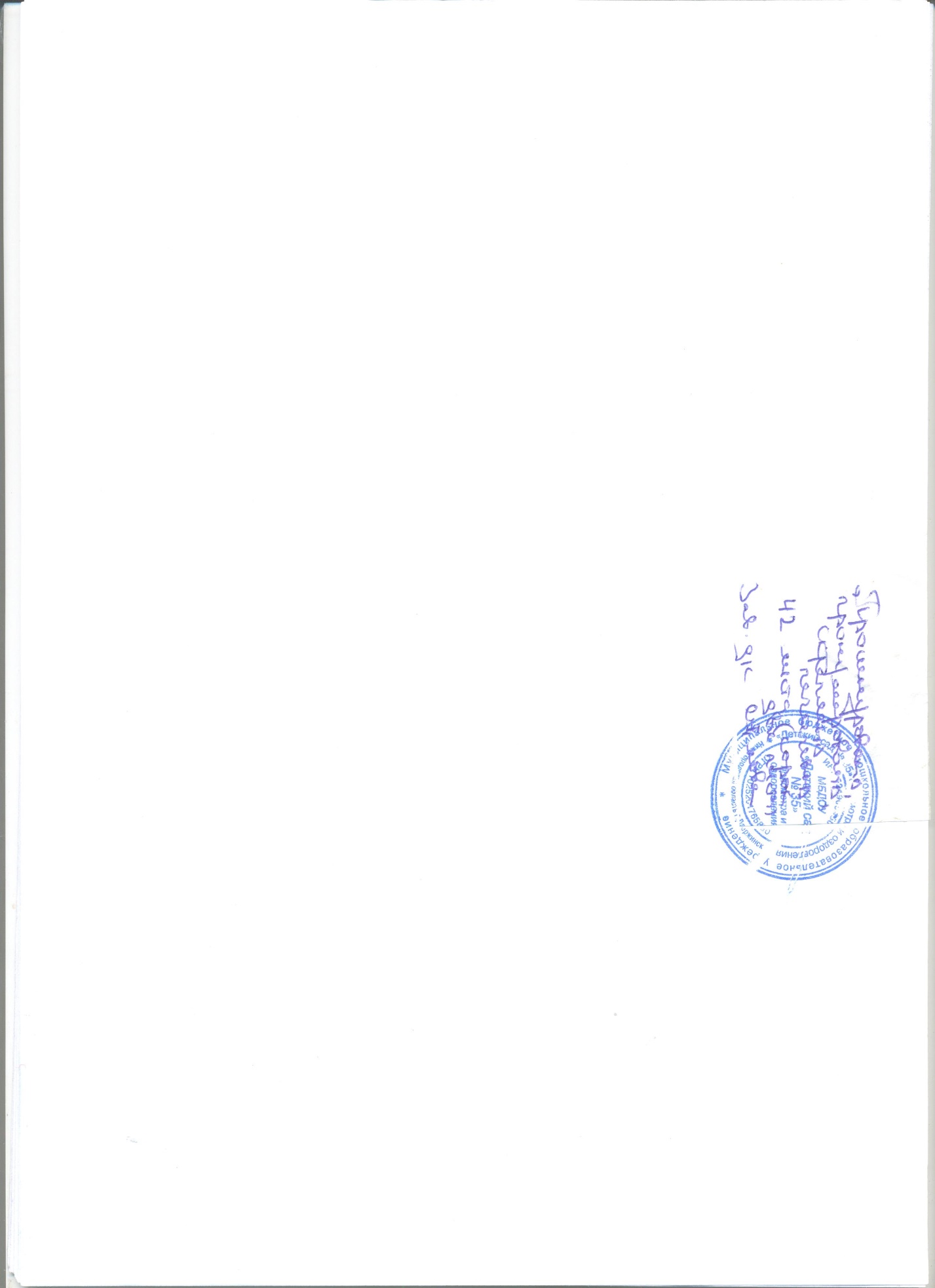 Наименование программыПрограмма развития Муниципального дошкольного образовательного учреждения «Детский сад №35» на 2016 – 2020гг. (далее Программа).Статус программыНормативный  документ  МБДОУ.  Стратегический  план,  направленный  на   осуществление  нововведений  в  образовательном  учреждении,  на  реализацию актуальных,  перспективных, прогнозируемых образовательных  потребностей, социального заказа.Основание для разработки программы-Конвенция о правах ребёнка;-Конституция РФ;- Федеральный закон от 29 декабря 2012г.№273-ФЗ «Об образовании в Российской Федерации »; -Государственная программа «Развитие образования 2013-2020»;-Приказ Министерства образования и науки РФ №1155 от 17 октября 2013 г. «Об утверждении федерального государственного образовательного стандарта дошкольного образования»;- Программа «Развитие образование Нижегородской области 2015-2023года»-«Концепция Федеральной целевой программы развития образования на 2016 — 2020 годы» -Постановление Правительства Нижегородской области от 17 апреля 2006. №127 «Стратегия развития Нижегородской области до 2020 года»; -СанПиН 2.4.1.3049-13 (с изм. от 04.04.2014) "Санитарно-эпидемиологические требования к устройству, содержанию и организации режима работы дошкольных образовательных организаций".Заказчик программыДепартамент образования администрации города ДзержинскаРазработчик программыАдминистрация МБДОУ «Детского сада №35» присмотра и оздоравления.Исполнитель программы-Администрация МБДОУ;-Педагогический коллектив МБДОУ;-Родители (законные представители) воспитанников, посещающих МБДОУ.Управление программы-Администрация МБДОУ;-Общее собрание Учреждения,	Педагогический совет. Совет родителей.Контроль исполнения Программы- Департамент образования администрации г. Дзержинск,- Администрация МБДОУ- Педагогический совет МБДОУ.- Совет родителей		Цель ПрограммыФормирование духовно- нравственного воспитания детей дошкольного возраста посредством создания социально-педагогических условий, ориентированных на традиционные культурные национальные ценности.Задачи Программы1.Формировать духовные, нравственные и патриотические качества у детей дошкольного возраста в организации воспитательно-образовательного процесса.2. Обеспечить   обновление развивающей  предметно  -  пространственной   среды ДОУ, способствующей формированию нравственно-патриотических позиций воспитанников.3.Способствовать формированию у воспитателей мотивации к использованию инновационных технологий и повышению профессиональной компетентности в музейной педагогике.4. Совершенствовать и обновлять систему взаимодействия с семьями воспитанников, содействовать повышению роли родителей  в духовно-нравственном воспитании ребенка дошкольного возраста.Сроки и этапы реализации ПрограммыПрограмма рассчитана на период (с 2016 по 2020 г.г.).	Сроки и этапы реализации программы.		1-й этап – аналитический (2016- 2017уч.г.):		– разработка документации для успешной реализации мероприятий в соответствии с Программой развития;				– создание условий (кадровых, материально-технических и т. д.) для успешной реализации мероприятий в соответствии с Программой развития;	– начало реализации мероприятий, направленных на создание интегрированной модели развивающего образовательного пространства.2-й этап – прогностический (2017 – 2018 уч. г.):	–апробирование	модели,	обновление	содержания, организационных  форм, педагогических технологий;– постепенная реализация мероприятий в соответствии с Программой развития;– периодический контроль реализации мероприятий в соответствии с Программой развития;– коррекция мероприятий.3-й этап – итоговый (2018 - 2020 уч. г.):– реализация мероприятий, направленных на практическое внедрение и распространение полученных результатов;– анализ достижения цели и решения задач, обозначенных в Программе развития.Финансовое обеспечение Программы-Эффективное использование бюджетных и внебюджетных средств; -Спонсорская помощь , привлечение благотворительных средств; -участие в грантовых конкурсах.Ожидаемые результаты-Сформированность у воспитанников совокупности культурных ценностей,способствующих развитию интегрированного свойства личности, которое     проявляет себя на уровне человеческих отношений,чувств,нравственно –патриотических позиций;-Обогащение материально-технической базы и развивающей  предметно-пространственной среды МБДОУ в соответствии с ФГОС ДО, по средством создания мини-музея;- Повышение компетентности и уровня профессионального мастерства педагогов в вопросах интеграции образовательного процесса через овладение современными  программами и технологиями по музейной педагогике, обеспечивающими развитие индивидуальных способностей ребенка и приобщении к народной культуре;- Установление партнёрских отношений с родителями во взаимодействии с ДОУ, как активных участников при  реализация просветительских, творческих и досуговых программ для семей воспитанников;-Активное участие родителей в семейном клубе «Познаём вместе», осуществляющем совместную работу в приобщении детей к культуре родного края;- Функционирует официальный сайт МБДОУ детского сада №35.На сайте ДОУ родители могут познакомиться с планами работы, узнать о проводимых мероприятиях, получить консультацию, найти ссылку на другие полезные сайты и полезную литературу. На родительской страничке могут задать свой вопрос, обсудить проблему. Очень важно, что с информацией на страницах сайта родители имеют возможность познакомиться в удобное для них время и получить ответ в удобной для них форме;- Увеличение числа родителей - участников образовательного процесса МБДОУ;-Стабильное функционирование мониторинга (мониторинг образовательного процесса и мониторинг детского развития);- Взаимодействие сотрудничества с социокультурными учреждениями;- Повышение имиджа МБДОУ.Перечень основных мероприятий- Обеспечение реализации образовательной деятельности в соответствии с ФГОС ДО;-Построение образовательной деятельности на основе индивидуальных особенностей каждого ребенка, признание ребенка полноценным участником (субъектом)образовательных отношений;- Разработка этапов деятельности сотрудничества с семьей;-Внедрение механизма сопряжения различных уровней образования, обеспечивая его непрерывность, с целью вертикальной интеграции содержания образования, которая позволит дошкольникам успешно адаптироваться в школе;-Разработка и реализация образовательной программы дошкольного образования, построенной с учетом ФГОС ДО;-Создание условий для работы кадрового состава МБДОУ.СрокипредоставленияотчетностиреализацииПрограммы- Отчеты предоставляются: ежегодно (в составе годового плана работы учреждения, публичного отчета, анализа образовательной деятельности) в Департамент образования г.Дзержинска;- В  обязанности  МБДОУ  входит  периодическое  информирование  родителей воспитанников о ходе реализации программы (посредством сайта, родительских собраний и т.д.)Основные характеристики  кадрового потенциала ДОУНа 01.01.2016г.1Укомплектованность штатов МБДОУ в соответствии с видовым разнообразием100%2Образовательный ценз педагогического состава МДОУВысшее профессиональное20%Среднее профессиональное80%Без специального  образования-3Квалификация педагогических кадроввысшая категория40%первая категория20%соответствует занимаемой должности20%4Повышение квалификациипедагогических кадров80%5Стаж педагогических кадровдо  5 лет –20%до 10 лет –-До 15 лет –-15 лет и выше80%6Педагогические работники, имеющие почетные звания, ведомственные и  правительственные награды-7.Победители профессиональных конкурсов-8.Возрастной ценз педагогического составадо 30 лет-до 40 лет-До 55 лет100%Старше 55 лет-Концептуальные направленияНаправление развитияПериод реализации, годыПериод реализации, годыПериод реализации, годыПериод реализации, годыКонцептуальные направленияСодержательные характеристики2016-20172017-20182018-20192019-20201. Управление качеством дошкольного образованияСоздание системы интегративного образования, реализующего право каждого ребенка на качественное и доступное образование, обеспечивающее равные стартовые возможности для полноценного физического и психического развития детей, как основы их успешного обучения в школе.****2. Улучшение и модернизация материально-технической базы ДОООбновление основных и дополнительных образовательных программ.Внедрение инновационных технологий, создание электронного банка мультимидийных и аудио-материалов.****3.Индивидуализация педагогического процессаРазработка индивидуальных образовательных маршрутов (ИОМ), поддержка одаренных детей****4. Кадровая политикаПовышение профессионального мастерства педагогов, обучение педагогов, имеющих соответствие занимающих должности , участие в конкурсном движении разного уровня(муниципальный,федеральный,всероссийский)****5. Общественное самоуправление (Совет родителей)(во всех проектах)Усиление роли родителей и признание за ними права участия при решении важнейших вопросов обеспечения образовательного процесса ****6. Сетевое социальное партнерство(во всех проектах)Расширение связей с учреждениями культуры и здравоохранения, общественными организациями****КритериирезультативностиСубъекты оценкиВид и периодичностьконтроляМетоды оценки1.Соблюдение в ДОУ  законодательстваРФ в области образованияАдминистрация ДОУРаз в год,итоговыйАнализ плана работы на год,локальных актов2.Организационно-педагогические условия успешной работы Педагогический  совет,самооценкаРаз в 6 мес.оперативныйАнализ предметно-развивающей среды3.Обновление структуры содержания образовательного процесса при использовании ИКТ-технологийПедагогический совет, самооценкаТекущий-раз в полугодие,Итоговый-раз в годАнализ планов воспитательно-образовательной работы, анализ НОД в соответствии с ФГОС ДО4.Освоение приемов и методов использования ИКТ- технологий Педагогический совет, самооценкаТекущийРаз в 6 мес.Итоговый-раз в годнаблюдение, анализ деятельности педагогов5.Рост профессионального мастерства воспитателя Администрация ДОУ, самооценкаТекущийРаз в 6 мес.Анализ планов воспитательно-образовательной работы, анализ НОД в соответствии с ФГОС ДО, оформление карт инновационного развития, повышение квалификации в связи с переходом на ФГОСДО6.Вовлечение родителей в образовательный процессАдминистрация ДОУПедагогиТекущийРаз в 6 мес.Мониторингвзаимодействия родителей и воспитателей7. Внедрение новых технологий,в приобщение детей к истокам русской народной культуры Администрация ДОУПедагогиТекущийраз в годнаблюдение, беседы, социологические опросы9.Устранение противоречий предыдущих этапов, определение новых форм развития ДОУПедагогический совет,самооценкаТекущийРаз в 6 мес.,итоговый- раз в годМониторингРазделСодержаниеФинансовое обеспечениеМатериально-техническое обеспечениеМакросреда	рассчитана на развитие потребностей и интересов каждого ребенка:сохранение  и  укрепление  здоровья  детей,  обеспечение  возможности  работы педагогов с детьми по подгруппам и индивидуально.Программа предусматривает:-приобретение оргтехники (ноутбук, цветной принтер , мультимидийный проектор, экран на штативе, веб-камера и др. )-пополнение среды	физкультурного зала,мини-центров в группах и спортивной площадки на территории МБДОУ современными материалами;	- оборудование площадки для обучения правилам дорожного движения;- оформление информационных стендов, баннеров;-приобретение для мини-музея выставочных стеллажей, мебели.		Кадровое обеспечениеФормирование социального заказа на повышение квалификации педагогов,разработка системного подхода к организации их непрерывного образования.Повышение	мотивации педагогов для	участия в конкурсном движении путем формирования	механизма	экспертизы	инновационной деятельности.Разработка	диагностических	карт	профессионального мастерства.Направления работы с кадрами:повышение профессионального уровня(через курсы повышения квалификации);участие в работе методических объединений разного уровня.Програмно-методическое обеспечение- Образовательная программа дошкольного образования МБДОУ «Детский сад №35»присмотра и оздоровления - Основная  образовательная программа дошкольного образования «От рождения до школы» под редакцией Н.Е.Вераксы,Т.С.Комаровой,М.А.Васильевой- О.Л.Князева,М.Д.Маханева «Приобщение к истокам народной культуры» - Р.С.Буре«Социально-нравственное	воспитание	дошкольников»,- Н.Е.Веракса,О.Р.Галимов «Познавательно-исследовательская деятельность дошкольников»Дополнительная литература:1.Александрова Г.А. «Моя Россия!»патриотическое воспитание старших дошкольников (рабочая тетрадь)-Изд.Детство-Пресс ,2015г2.Афонькина Ю.А. «Педагогический мониторинг».- Изд. Учитель 3.Гаврилова И. Г. Истоки русской родной культуры в детском саду. – СПб. : Детство-пресс, 2008.4. Грибовская А. А. Народное искусство и детское творчество. 2-е изд. – М. : Просвещение, 2006.5. «Духовно-нравственное воспитание детей дошкольного возраста»методич пособие под ред.Поповой В.Р.- Нижний Новгород НИРО, 2014г6. Дыбина О.В. «Ознакомление  с предметным  и социальным окружением» старшая группа - Изд.Мозаика : –Синтез Москва, 2015 8. Князева О. А., Маханева М. Д. Приобщение детей к истокам русской народной культуры. – СПб. :2015г9.Комратова Н.Г.,Л.Ф.Грибова «Патриотическое воспитание детей 6-7лет» –Сфера 2007г10. Матова В.Н. «Краеведение в детском саду»-Изд.Детство-Пресс , 2013г.11.«От рождения до школы» примерная общеобразовательная программа под ред Н.Е.Вераксы,Т.Н.Комаровой,М.А.Васильевой –Изд,Мозайка-Синтез ,2014г12.«Патриотическое воспитание детей 4-7 лет на основе проектно-исследовательской деятельности» Сертакова Н.М.,Кулдашова Н.В.-Волгоград 2016г.13.Ривина Е.К. «Герб и флаг России»знакомим дош-в и мл.школьников с государственными символами –Москва 2003г14. Федеральный государственный образовательный стандарт ДО -наглядно- дидактические пособия по тематическим блокам ;Информационное обеспечение-электронные образовательные ресурсы (компьютер, ноутбук, копировальная техника ( в том числе цветной сканер, принтер),мультимедийное оборудование: проектор, экран; веб-камера, магнитофон; Полезные мультимедийные ресурсы:http://library35.tendryakovka.ru/?page_id=5508doshkolnik.ru Всероссийское сетевое издание «Дошкольник». Вкладка «Патриот» Конспекты по нравственно-патриотическому воспитанию дошкольниковhttp://art-olive.ru/  https://pedportal.net/doshkolnoe-obrazovanie/raznoe/laquo-regionalnyy-komponent-kak-sredstvo-patrioticheskogo-vospitaniya-doshkolnikov-raquo-1103425